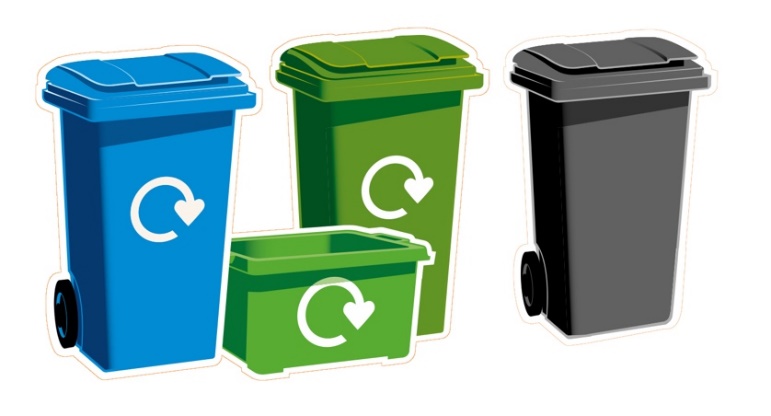 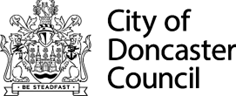 Vážený rezidentDôležité informácie o Vašom odpade a recyklačných službáchVáš deň zberu je .......................................           V deň zberu vyneste svoj odpadkový kôš do 7:00 hod.uistite sa, že veko odpadkového koša je úplne zatvorenénenechávajte sypký odpad alebo vrecia vedľa odpadkového koša, nebudú odobratéodstráňte svoje odpadkové koše z ulice po tom, čo budú vyprázdnenéAk chcete skontrolovať dni zberu, môžete získať prístup           k digitálnej verzii kalendára tak, že sa opýtate Alexy alebo  na webovej adrese www.doncaster.gov.uk/recycling.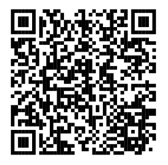 Ďalšie informácie alebo objednanie náhradných kontajnerov nájdete na webovej stránke www.doncaster.gov.uk/recycling Zber odpadu Batérie sa nemôžu zbierať v žiadnych kontajneroch, pretože spôsobujú požiareTieto predmety dávajte do čierneho koša 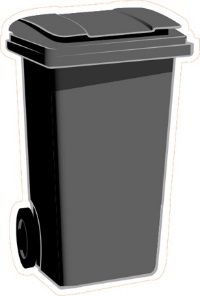 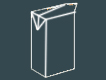 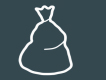 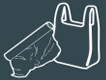 Plastová fólia a     Odpad  		Tetra Paknákupné tašky 	  z domácich       balenia     			  zvierat               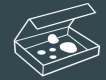 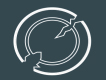 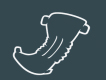 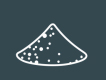 Plienky                 Popol                 Rozbité              Kartón alebo			          Nie horúci      	  riady		  papierové zvyšky                            popol        				  od jedál   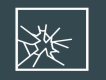 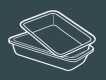 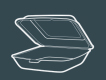 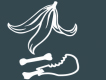 Pyrex alebo         Jedlo                  Polystyrén           Plastové dózy, okenné sklo                                                            nádoby a podnosyRecyklačný zber Batérie sa nemôžu zbierať v žiadnych kontajneroch, pretože spôsobujú požiarePokyny na recykláciu na obale nemusia platiť, preto použitenaše pokyny uvedené nižšieTieto predmety vložte do modrého recyklačného koša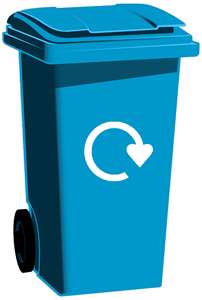 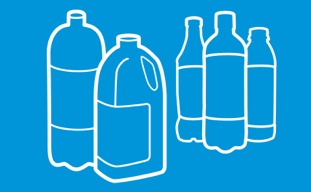 Iba plastové fľaše Opláchnite ich, stlačte, odstráňte viečka a vložte do vášho modrého koša.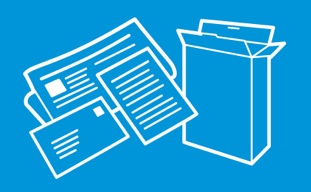 Papier a kartón Odstráňte plastové obaly a polystyrén.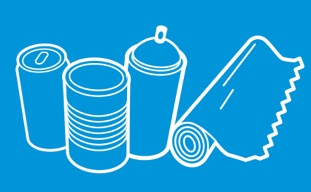 Aerosóly, plechovky, konzervy a fólie Recyklácia plastovPlastové fľaše sú jediným typom plastu, ktorý môžete vyhodiť               do modrého kontajnera.Plastové dózy, nádoby, podnosy, fólie a sáčky PATRIA do čierneho koša.Tieto predmety vložte do svojej zelenej recyklačnej nádoby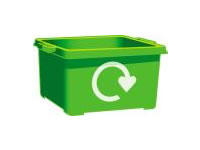 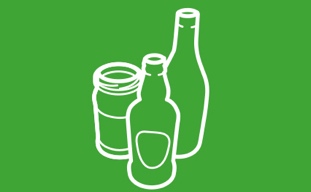 Sklenené fľaše a zaváraninové fľaše Opláchnite, žiadne rozbité sklo, žiadne viečka.Odpad z malých elektrických predmetov je možné vložiť do igelitového sáčku spolu s predmetmi na recykláciu (nedávajte do koša)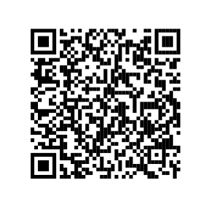 Strediská na recykláciu odpadu z domácností Nadbytočný domový odpad a odpad na recykláciu môžete zlikvidovať    v našich strediskách na recykláciu odpadu z domácností. Miesta                    a otváracie hodiny zistíte na webovej stránke www.doncaster.gov.uk/hwrcĎakujeme Vám za Vašu pomoc pri zveľaďovaní Vašej štvrte a okolia ako čistejšieho a ekologickejšieho miesta pre život.S pozdravomTím pre odpad a recykláciuDoncaster Waste Transfer Station, Sandall Stones Road, Kirk Sandall Industrial Estate, Doncaster DN3 1QRZber zeleného záhradného odpadu Svoj zelený kôš naďalej používajte na záhradný odpad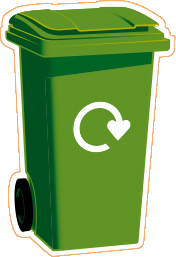 Váš zelený kôš by mal obsahovať iba nasledujúce veciPokosenú trávu Rastliny a buriny Odrezky a vetvičky 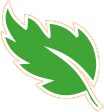 ListyOdrezky zo živých plotovStaré alebo mŕtve izbové rastliny 					Bežné predmety, ktoré by NEMALI končiť v kontajneroch na recykláciu alebo záhradný odpadOdpad / čierne vreciaPotravinový odpadVreckovky a kuchynský papierZeminaPlasty, ktoré nerecyklujeme (dózy, nádoby, podnosy, fólie a tašky)BatérieSutiny / kamene Balenia Tetra Pak a kartóny s potravinami